FUNDAÇÃO EDUCACIONAL CLAUDINO FRANCIO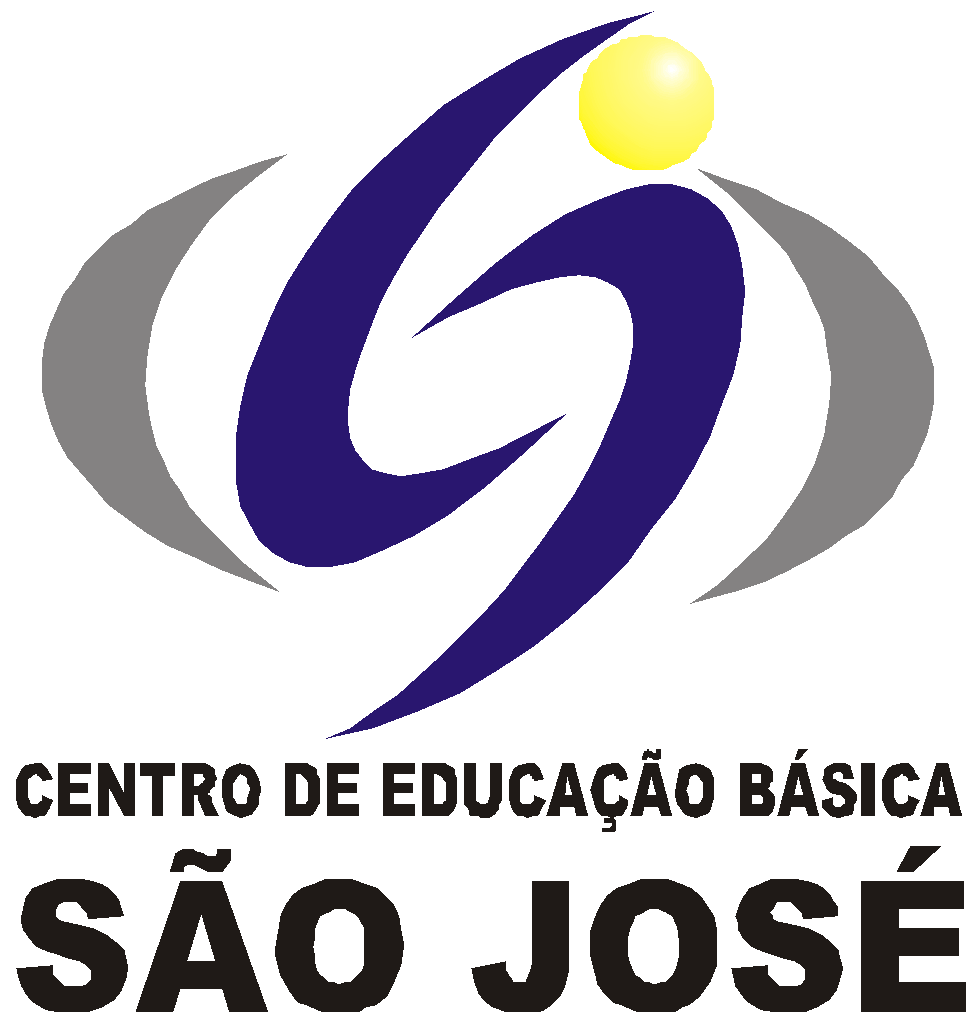 CENTRO DE EDUCAÇÃO BÁSICA SÃO JOSÉRoteiro de Estudo Semanal 2º ano A Professora GracieleConteúdo Programático de 17 a 22 de agosto Senhores Pais, Os alunos do grupo de risco ou que optarem por permanecer em casa deverão acompanhar a transmissão das aulas on-line das 7h às 11h, seguindo o Roteiro de Estudos. As famílias dos alunos que desejarem retornar para as aulas presenciais deverão entrar em contato com a coordenação.Este é o link FIXO para todas as aulas, todos os dias: meet.google.com/tpr-aycj-kpt?hs=122&authuser=1                                                                                                                       Atenciosamente, Equipe Pedagógica                                                                                                                                                                                                    17/08/2020                                                                                 17/08/2020                                                                                 17/08/2020HORÁRIOSEGUNDACONTEÚDOS7h – 7h50INGLÊS LUCIANAApostila. A partir da página 38.7h50 – 8h40EDUCAÇÃO FÍSICAAtividade: Filme Desafiando Giganteshttps://www.youtube.com/watch?v=LqEBzcGYLW8INTERVALOSERÁ  EM SALA DE AULA9h - 9h50PORTUGUÊSApostila do 3º bimestre p. 05 até 08 e 16-17.9h50 -10h40PORTUGUÊSApostila do 3º bimestre p. 05 até 08 e 16-17.10h40 - 11hPORTUGUÊSApostila do 3º bimestre p. 05 até 08 e 16-17.TAREFA DE CASA: Estudar para Prova de Matemática.TAREFA DE CASA: Estudar para Prova de Matemática.TAREFA DE CASA: Estudar para Prova de Matemática.18/08/202018/08/202018/08/2020HORÁRIOTERÇACONTEÚDOS7h – 7h50ARTESApostila páginas 47 carimbos com formas diferentes.2 rolinhos de dentro do papel higiênico Tinta um prato ou folha de revista  e a apostila 7h50 – 8h40INGLÊS LUCIANAApostila. A partir da página 41.INTERVALOSERÁ  EM SALA DE AULA9h - 9h50MÚSICAAtividades da apostila sobre o código morse. 9h - 9h50MÚSICAAtividades da apostila sobre o código morse. 9h50 -10h40MATEMÁTICAProva Bimestral de Matemática.10h40 - 11hMATEMÁTICAProva Bimestral de Matemática.TAREFA DE CASA: 1) Lições 1 e 2 de Português, p. 92 e 93.TAREFA DE CASA: 1) Lições 1 e 2 de Português, p. 92 e 93.TAREFA DE CASA: 1) Lições 1 e 2 de Português, p. 92 e 93.19/08/202019/08/202019/08/2020HORÁRIOQUARTACONTEÚDOS7h – 7h50PORTUGUÊSApostila, p. 09 até 17.7h50 – 8h40PORTUGUÊSApostila, p. 09 até 17.INTERVALOSERÁ  EM SALA DE AULA9h - 9h50PORTUGUÊSApostila, p. 09 até 17.9h - 9h50PORTUGUÊSApostila, p. 09 até 17.9h50 -10h40HISTÓRIAApostila, p. 123 até 126.10h40 - 11hGEOGRAFIAApostila, p. 167 até 169.TAREFA DE CASA: Estudar para Prova de Português.TAREFA DE CASA: Estudar para Prova de Português.TAREFA DE CASA: Estudar para Prova de Português.20/08/202020/08/202020/08/2020HORÁRIOQUINTACONTEÚDOS7h – 7h50PORTUGUÊSProva Bimestral de Português.7h50 – 8h40CIÊNCIASProva Bimestral de Português.INTERVALOSERÁ  EM SALA DE AULA9h - 9h50MATEMÁTICAApostila, p. 10 até 13.9h - 9h50MATEMÁTICAApostila, p. 10 até 13.9h50 -10h40REC AQUÁTICAAtividade: Filme Desafiando Gigantes https://www.youtube.com/watch?v=LqEBzcGYLW810h40 - 11hMATEMÁTICA - LIMFicha 16.TAREFA DE CASA: Lições 1 e 2 de Matemática, p. 71 e 72.TAREFA DE CASA: Lições 1 e 2 de Matemática, p. 71 e 72.TAREFA DE CASA: Lições 1 e 2 de Matemática, p. 71 e 72.21/08/202021/08/202021/08/2020HORÁRIOSEXTACONTEÚDOS7h – 7h50MATEMÁTICAApostila, p. 14 até 19.7h50 – 8h40MATEMÁTICAApostila, p. 14 até 19.INTERVALOSERÁ  EM SALA DE AULA9h - 9h50MATEMÁTICAApostila, p. 14 até 19.9h - 9h50MATEMÁTICAApostila, p. 14 até 19.9h50 -10h40CIÊNCIASApostila, p. 96 até 98.10h40 - 11hCIÊNCIASApostila, p. 96 até 98.TAREFA DE CASA: Recortar, montar e trazer anexos 5,6,7 e 8 de Matemática.TAREFA DE CASA: Recortar, montar e trazer anexos 5,6,7 e 8 de Matemática.TAREFA DE CASA: Recortar, montar e trazer anexos 5,6,7 e 8 de Matemática.22/08/2020 - SÁBADO LETIVO22/08/2020 - SÁBADO LETIVO22/08/2020 - SÁBADO LETIVOHORÁRIOSEXTACONTEÚDOS7h – 7h50MATEMÁTICAApostila, p.20 até 23.7h50 – 8h40MATEMÁTICAApostila, p.20 até 23.INTERVALOSERÁ  EM SALA DE AULA9h - 9h50MATEMÁTICA9h - 9h50MATEMÁTICA9h50 -10h40CIÊNCIASApostila, p.99 até 106.10h40 - 11hCIÊNCIASApostila, p.99 até 106.